1.4	to consider possible new allocation to the amateur service on a secondary basis within the band 5 250-5 450 kHz in accordance with Resolution 649 (WRC-12);IntroductionThe amateur service in Cuba has a long tradition of supporting communications in emergency situations caused by large-scale natural disasters, which affect the country as a result of its geographical location in a tropical zone prone to major hurricanes and heavy rain that endanger the safety of the population and property in general. HF communications play a vital role in providing this support.Communications practice in the amateur service in HF bands has shown that, under certain conditions, there are serious difficulties in maintaining communications when the lowest usable frequency (LUF) is above 4 MHz but the maximum usable frequency (MUF) is below 7 MHz, which indicates that the amateur service needs access to an appropriate frequency allocation in the region of 5.3 MHz.In analysing the results of studies, as set out in the CPM Report, consideration has been given to the difficulty of sharing with the various services with allocations in the frequency band 5 250-5 450 kHz, and a proposal has been arrived at that provides a solution to the needs of the amateur service by sharing a reduced portion of spectrum, on a secondary basis, with the fixed and mobile services, provided that they are not subject to any form of restriction. Based on the above, it has been concluded that a continuous segment of spectrum above 5 275 kHz would allow greater flexibility for the amateur service to operate on a secondary basis, making it easier to share with the fixed and mobile services by enabling amateur services users to move to that segment so as to avoid using frequencies that are being used by services with primary allocations. ARTICLE 5Frequency allocationsSection IV – Table of Frequency Allocations
(See No. 2.1)

MOD	CUB/66A4/15 003-7 450 kHzReasons:	To create a minimum segment of spectrum in which the amateur service can operate around 5 300 kHz on a secondary basis. Further to this proposal, the Administration of Cuba is ready for the Conference to consider any additional element that may create appropriate conditions for sharing between the fixed and mobile services and the amateur service, while not compromising the operation of the latter in practice.SUP	CUB/66A4/2RESOLUTION 649 (WRC-12)Possible allocation to the amateur service on a 
secondary basis at around 5 300 kHzReasons:	No longer necessary.______________World Radiocommunication Conference (WRC-15)
Geneva, 2–27 November 2015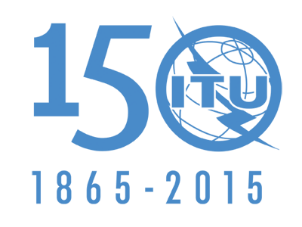 INTERNATIONAL TELECOMMUNICATION UNIONPLENARY MEETINGAddendum 4 to
Document 66-E15 October 2015Original: SpanishCubaCubaProposals for the work of the conferenceProposals for the work of the conferenceAgenda item 1.4Agenda item 1.4Allocation to servicesAllocation to servicesAllocation to servicesRegion 1Region 2Region 35 275-	FIXED				MOBILE except aeronautical mobile5 275-	FIXED				MOBILE except aeronautical mobile5 275-	FIXED				MOBILE except aeronautical mobile	FIXED				MOBILE except aeronautical mobile	FIXED				MOBILE except aeronautical mobile	FIXED				MOBILE except aeronautical mobile-5 450	FIXED				MOBILE except aeronautical mobile-5 450	FIXED				MOBILE except aeronautical mobile-5 450	FIXED				MOBILE except aeronautical mobile